Date:		04.10.2023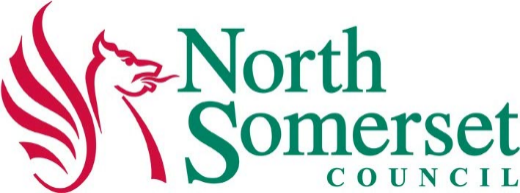 My ref:	Your ref:	23-602-SA02Contact:	West Town Road, BackwellPhone:	01934 426747Email:	highwayops@n-somerset.gov.ukDear Owner/Occupier,Highway maintenance worksAs part of North Somerset Council’s commitment to improving the district’s roads, we will soon be completing road safety improvements, drainage and surfacing works to West Town Road, Backwell, as per the attached map overleaf.The works will be completed in the following three phases:Phase 1- Drainage works:Commencing on 9 October for 10 days in duration under two-way temporary traffic signals. Working hours: 08:00-17:00.Phase 2- Drainage works and road safety improvement (40mph speed limit):Commencing on 23 October for 5 days in duration under road closure. Working hours: 08:00-17:00.Phase 3- Surfacing works:Commencing on 30 October for 4 nights in duration under road closure. Working hours: 20:00-05:00.As detailed in the above phases, in order to complete phases 2 and 3 safely, we will need to close the A370 West Town Road from its junction with Brockley Combe Road to its junction with Station Road.The official diversion route will be signposted and can be found on the following link: 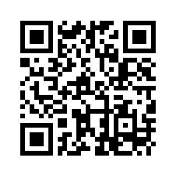 Phase 2:https://one.network/?tm=GB134781002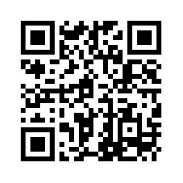 Phase 3: https://one.network/?tm=GB135064300During the phase 2 closure, vehicular movements will be obstructed and not passable outside no. 90 West Town Road. This means vehicular access will have to be via either end of West Town Road. During the phase 3 closure, vehicular access will be impeded, this means, for periods vehicular access will not be possible. Therefore, please reduce vehicular movement where possible. We will make every effort to keep disruption to a minimum throughout the works.Pedestrian access to properties will be maintained at all times, and there will be traffic marshals on site who will be able to advise you of access arrangements as they arise.  Should you have any queries with regards to these works, I will be pleased to discuss these with you.  Contact details are shown at the top of this letter.  The Council’s contractor and traffic marshals will be liaising with residents on a day to day basis as the need arises.Yours faithfully,Highway OperationPlace Directorate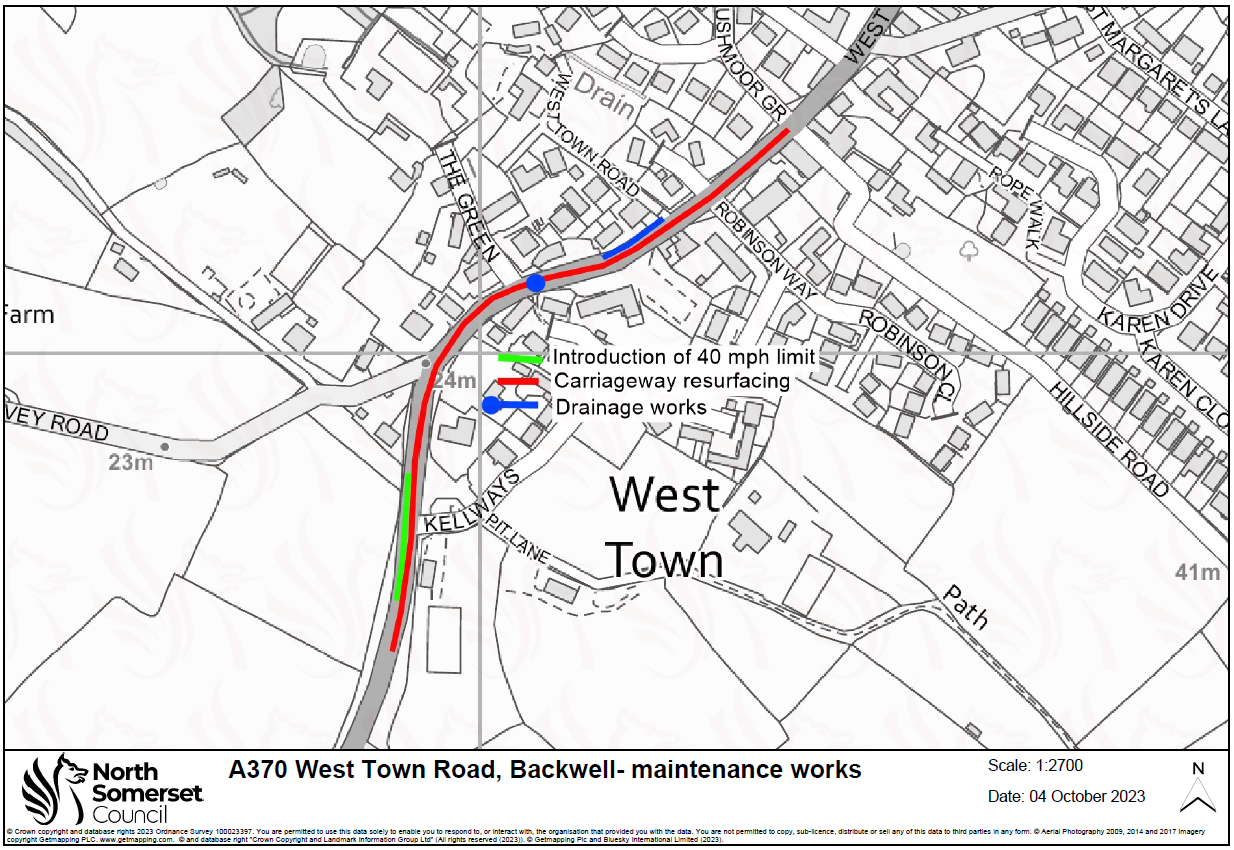 